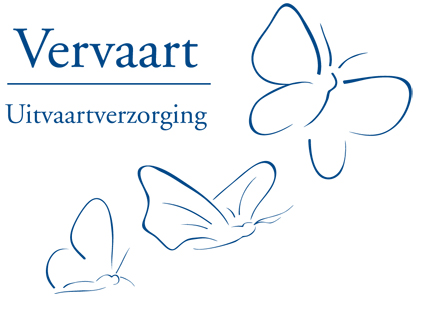 UITVAARTCODICILVeldzigt 533454 PW  De MeernCentraal telefoonnummer:030-6661790(dag en nacht)Wij adviseren u graag.De verzorging van een begrafenis of crematieHet afsluiten van een begrafenis of crematie verzekeringHet leveren, aanpassen of herstellen van een grafmonumentHet leveren van gedenksieradenDe levering van een sierurnHet verzorgen van de bijzetting van een urnOnderhoud grafONZE DIENSTENZoals de naam van het bedrijf al aangeeft, het verzorgen van een begrafenis of crematie is de hoofdactiviteit van ons bedrijf. Wat misschien niet iedereen weet is dat buiten het verzorgen van een uitvaart wij ook vele andere diensten bieden die met een uitvaart te maken hebben.Voor degenen die graag zelf willen bepalen hoe hun uitvaart uitgevoerd wordt hebben wij verschillende mogelijkheden.U kunt een codicil invullen waarin uw wensen worden vastgelegd.Dit codicil geeft uw nabestaanden een duidelijk beeld van uw wensen, zodat er na uw overlijden voor uw nabestaanden geen onduidelijkheid is over uw wensen. Als u ons een ingevuld en ondertekend codicil retour stuurt, leggen wij dat vast in onze administratie. Wij sturen u een kopie terug en er wordt dan op het uitvaartpakket 5% korting gegeven na uw overlijden.Een andere mogelijkheid is om uw uitvaart vooruit te betalen in een Depositocontract. Dit kan voor u vele voordelen opleveren. Hoe de uitvaart wordt uitgevoerd ligt vast in een contract, zodat het voor iedereen duidelijk is.Een Depositocontract, wat houdt dat precies in? Een aanvullende service die Vervaart Uitvaartverzorging aanbiedt ishet depositocontract. Een uitvaart depositocontract bestaat uit een bedrag dat ineens wordt gestort. Dit bedrag dat na het overlijden van de storter en/of eigenaar vrijkomt is bestemd voor de bekostiging van de uitvaart of een onderdeel daarvan. De hoogte van het te storten bedrag is afhankelijk van de wensen.

Dit depositocontract kan u vele voordelen bieden, want:De ‘storter en/of eigenaar van het bedrag van het uitvaartdeposito stelt zelf vast op basis van zijn wensen, hoeveel geld er nodig is voor de uitvoering van zijn uitvaart. Hoe de uitvaart wordt uitgevoerd leggen wij in overleg met u vast in een contract, zodat uw uitvaartwensen voor de nabestaanden duidelijk zijn.Vervaart UitvaartverzorgingDaar het uitvaartdeposito gebonden is aan de uitvaart, weet u ook zeker, dat het gestorte bedrag aan de uitvaart besteed zal worden.Nabestaanden worden, door de indexering, (elke 5 jaar), zelden later geconfronteerd met onverwachts (extra hoge) kosten vanwege tussentijdse prijsverhogingen.Vooral voor mensen die ouder zijn dan 60 á 70 jaar en die geen of een onvoldoende regeling hebben getroffen om hun uitvaart te bekostigen,kan een uitvaartdeposito een oplossing zijn om daar alsnog in te voorzien.CODICILSteeds meer mensen vinden het belangrijk om hun afscheid te laten aansluiten bij hun manier van leven. Geef in het codicil aan wat uw persoonlijke wensen zijn, zodat iedereen later precies weet hoe uw uitvaart eruit moet zien.Bewaar het codicil bij uw verzekeringspapieren, dan weet men later dat u uw wensen heeft vastgelegd en waar deze te vinden zijn.Het codicil dient als leidraad voor het regelen van uw uitvaart. Het is ook mogelijk uw wensen door de notaris in een testament vast te laten leggen. Kijk voor meer inspiratie voor het invullen van dit codicil op onze site www.vervaart-uitvaart.nlDaarom raden wij u aan het codicil in te vullen en naar ons te sturen. Desgewenst komen wij het bij u halen.Wij zenden u direct een kopie van het aan ons aangereikte codicil.Verder zijn wij natuurlijk altijd bereid om u nader te informeren.Persoonlijke gegevensPersoonlijke wensenBegrafenisCrematieOverige wensenBelangrijke telefoonnummersVervaart UitvaartverzorgingPERSOONIJKE GEGEVENSAchternaam	:…………………………………………………….Voornamen	:……………………………………………………Geslacht	: Man / VrouwGeboortedatum :……………………………………………………..Geboorteplaats	:…………………………………………………….Woonadres	:…………………………………………………….Postcode / Woonplaats:…………………………………………….BSN nr.:…………………………………………………………........Ik wil mijn uitvaart laten verzorgen door:Vervaart UitvaartverzorgingIk heb een uitvaartverzekeringJaNeeVerzekeraar	:……………………………………………………Polisnummer	:……………………………………………………Ik heb een testament:JaNeeNotaris	:……………………………………………………..Adres	:……………………………………………………..Telefoonnr.	:……………………………………………………..Vervaart UitvaartverzorgingIk heb een donorcodicil:Ja, Deze bewaar ik ………………………………………………….NeeIk heb mijn lichaam ter beschikking aan de medische wetenschap gesteld:Ja, de papieren hiervoor bewaar ik bij/in……………………………………...........................................NeePERSOONLIJKE WENSENIk heb gekozen voor:BegrafenisCrematieNaar de wens van mijn nabestaandenBegrafenis:Ik wil begraven worden in een:Algemeen GrafNieuw Eigen Graf te ………………………………………………Bestaand eigen grafBegraafplaats:………………………………………………………vak	:………klasse…………..nr………………………………..Naar de wens van mijn nabestaanden.Vervaart UitvaartverzorgingGedenkteken op het graf:Ja,tekst:…………………………………………………………….… ………………………………………………..……………………………………………………………………………..……………………………………………………………………………..………………………………………………………………………………………	Neenaar de wens van mijn nabestaandenCrematie:Voorkeur crematorium:Noorderveld te NieuwegeinDaelwijck te Utrecht (Overvecht)Den en Rust te BilthovenAnders nl,……………………………………………………………..Ik wil dat mijn as wordt:Verstrooid:Op het verstrooiingsveld bij het crematoriumOp zee per schip / vliegtuigElders, ………………………………………………………………..Bewaard:In de urnengalerij / urnentuin van het crematoriumIn het graf van:………………………………………………………Op de begraafplaats te:……………………………………………………………………..Elders, …………………………..….........................................Naar de wens van mijn nabestaandenVervaart UitvaartverzorgingFamilie aanwezig bij verstrooiing / bijzetting:JaNeeNaar de wens van mijn nabestaandenIk heb gekozen voor een uitvaart inStilteBijzijn van familieBijzijn van vrienden, kennissen en belangstellendenNaar de wens van mijn nabestaanden( Kerk ) dienst gewenst:Ja  in de kerk, plaats:………………………………………………..In de aula van de begraafplaats/in het crematoriumElders::………………………………………………………………..NeeNaar de wens van mijn nabestaandenIk wil worden opgebaard in:Eigen woning ( indien mogelijk )Het Uitvaartcentrum:………………………………………………...Elders, nl……………………………………………………………...Naar de wens van mijn nabestaandenGelegenheid tot rouwbezoek:JaNeeNaar de wens van mijn nabestaandenVervaart UitvaartverzorgingUitvoering kist:StandaardLuxeAnders, …………………………….…………………………………Naar de wens van mijn nabestaandenRouwkaarten:Ja, gewenste tekst, gedicht ..………………………………………………………………..…….…………………………………………………………………………………………………………………………………………………NeeNaar de wens van mijn nabestaandenOverlijdensadvertenties:Ja en wel in de volgende dagbladen: ………………………………………………………………………………………………………………………………………………………………………………………………………………………………NeeBloemen bij de uitvaart:JaNeeNaar de wens van mijn nabestaandenVervaart UitvaartverzorgingOVERIGE WENSEN:Vervaart UitvaartverzorgingDatum:Plaats:	Datum:Handtekening:Vervaart UitvaartverzorgingBELANGRIJKE TELEFOONNUMMERSVoor het melden van een sterfgeval belt u:Vervaart Uitvaartverzorging030 – 6661790Vanuit het buitenland belt u:+ 31 (30) 6661790Het nummer is dag en nacht bereikbaar.Vervaart Uitvaartverzorging